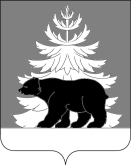 РОССИЙСКАЯ ФЕДЕРАЦИЯИРКУТСКАЯ ОБЛАСТЬАдминистрацияЗиминского районного муниципального образованияП О С Т А Н О В Л Е Н И Е                       от 05.06.2023 г.               г. Зима                            № 214О внесении изменения в постановление администрации Зиминского районного муниципального образования от 16.08.2018 г. №  799 «Об утверждении состава межведомственной санитарно -противоэпидемической комиссиив Зиминском районном муниципальном образовании»          Руководствуясь Федеральным законом от 06.10.2003 № 131-ФЗ «Об общих принципах организации местного самоуправления в Российской Федерации», Федеральным законом от 24.11.1995 № 181-ФЗ «О социальной защите инвалидов в Российской Федерации», статьями 6, 22, 46 Устава Зиминского районного муниципального образования, постановлением администрации Зиминского районного муниципального образования от 16.08.2018 № 796 «Об утверждении Положения о межведомственной санитарно-противоэпидемической комиссии в Зиминском районном муниципальном образовании», администрация Зиминского районного муниципального образованияПОСТАНОВЛЯЕТ: 1. Внести в постановление администрации Зиминского районного муниципального образования от 16.08.2018 г. № 799 «Об утверждении состава межведомственной санитарно-противоэпидемической комиссии в Зиминском районном муниципальном образовании» (далее - постановление) изменение, изложив приложение к постановлению в новой редакции (прилагается). 2. Постановление администрации Зиминского районного муниципального образования от 13.02.2023 г. № 55 «О внесении изменения в постановление администрации Зиминского районного муниципального образования от 16.08.2018 г. № 799 «Об утверждении состава межведомственной санитарно – противоэпидемической комиссии в Зиминском районном муниципальном образовании» считать утратившим силу. 3. Настоящее постановление разместить на официальном сайте администрации Зиминского районного муниципального образования www.rzima.ru в информационно-телекоммуникационной сети «Интернет».4.  Контроль исполнения настоящего постановления возложить на заместителя мэра по социальным вопросам Зиминского районного муниципального образования  Чемезова Ю.А.Мэр Зиминского районного муниципального образования                                                                        Н.В. Никитина  Приложение                                                          к постановлению администрации Зиминского         районного муниципального образования                                                                                                              от 05.06.2023 г. № 214        СОСТАВмежведомственной санитарно-противоэпидемической комиссиив Зиминском районном муниципальном образованииЧемезов Юрий Алексеевичзаместитель мэра по социальным вопросам Зиминского районного муниципального образования, председатель комиссииКрайнева Татьяна Андреевна начальник Территориального отдела Управления Роспотребнадзора по Иркутской области в г. Зиме и Зиминском районе, г. Саянске, заместитель председателя комиссии (по согласованию)Мананкова Алина Сергеевнаведущий специалист организационного отдела управления правовой, кадровой и организационной работы администрации Зиминского районного муниципального образования, секретарь комиссииЧлены комиссии:Ананина Наталья Ивановна начальник ОГБУ «Зиминская станция по борьбе с болезнями животных» (по согласованию)Гиль Татьяна Анатольевнадиректор ОГКУ «Управления социальной защиты населения по г. Зиме и Зиминскому району» (по согласованию)Главы муниципальных образований Зиминского районапо согласованиюЕрмилова Анастасия Валерьевнапредседатель Комитета по культуре администрации Зиминского районаКостикова Светлана Анатольевнапредседатель Комитета по образованию администрации Зиминского районаМаслаков Алексей Михайловичначальник отдела по гражданской обороне и чрезвычайным ситуациям администрации Зиминского районного муниципального образованияНаливкина Наталья Эрнстовнаглавный врач  ОГБУЗ «Зиминская городская больница» (по согласованию)Дюгаева Елена Викторовнаглавный специалист отдела жилищно-коммунального хозяйства и экологии администрации Зиминского районного муниципального образованияФилимонов Алексей Александрович начальник МО МВД России «Зиминский» (по согласованию)